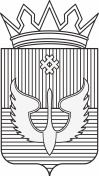 ПОСТАНОВЛЕНИЕАдминистрации Юсьвинского муниципального округаПермского края22.04.2024                                                                                    № 223/16Об установлении публичного сервитута В соответствии со ст. 23, гл. V.7 Земельного кодекса Российской Федерации, Федеральным законом от 25.10.2001 № 137-ФЗ «О введении в действие Земельного кодекса Российской Федерации», Федеральным законом от 06.10.2003 N 131-ФЗ "Об общих принципах организации местного самоуправления в Российской Федерации", Постановлением Правительства РФ от 24.02.2009 № 160 «О порядке установления охранных зон объектов электросетевого хозяйства и особых условий использования земельных участков, расположенных в границах таких зон», на основании ходатайства Публичного акционерного общества "РОССЕТИ УРАЛ" (ИНН 6671163413, ОГРН 1056604000970) (далее - ПАО "РОССЕТИ УРАЛ") администрация Юсьвинского муниципального округа Пермского края постановляет:1 Установить публичный сервитут с целью эксплуатации линейного объекта ПАО "РОССЕТИ УРАЛ" электросетевой комплекс  размещения объекта электросетевого хозяйства -   ВЛ 0,4 кВ от ТП-1527 п. Майкор, сроком на 49 лет, общей площадью 15322 кв. м, в том числе на земли и земельные участки, указанные в приложении 1. 2.Утвердить границы публичного сервитута земельных участков, согласно прилагаемому описанию местоположения границ публичного сервитута.3. Плата за публичный сервитут не устанавливается в соответствии с п. 4 ст. 3.6 Федерального закона от 25.10.2001 года № 137-ФЗ «О введение в действие Земельного кодекса Российской Федерации».4. Отделу земельных ресурсов и градостроительной деятельности администрации Юсьвинского муниципального округа:4.1. направить настоящее постановление в Управление Федеральной службы государственной регистрации, кадастра и картографии по Пермскому краю.	4.2. разместить на официальном сайте Юсьвинского муниципального округа Пермского края.5. Контроль за исполнением постановления возложить на Власова А.В., заместителя главы администрации Юсьвинского муниципального округа Пермского края по   развитию инфраструктуры и благоустройству.Глава муниципального округа-глава администрации Юсьвинскогомуниципального округа Пермского края   		                Н.Г.НикулинПриложение  к постановлению администрации Юсьвинского муниципального округа  от 22. 04.2024 № 223/16№ п/пКадастровый номер земельного участка,	адрес или местоположение земельного участка 	81:05:1420003 (Пермский край, Юсьвинский район)81:05:1420004 (Пермский край, Юсьвинский район)81:05:0000000:1432(Пермский край, Юсьвинский муниципальный округ, п. Майкор)81:05:1420003:17(Пермский край, р-н Юсьвинский, п.Майкор, ул.Свободы, дом 95)81:05:1420003:18(край Пермский, р-н Юсьвинский, п. Майкор, ул. Свободы, дом 93)81:05:1420003:82(Пермский край, р-н Юсьвинский, п Майкор, ул Ленина, д 126)81:05:1420003:83(Пермский край, р-н Юсьвинский, п. Майкор, ул. Ленина, д. 124)81:05:1420003:86(Российская Федерация, Пермский край, м.о. Юсьвинский, п. Майкор, ул. Володарского, з/у 7/1)81:05:1420003:99(Пермский край, р-н Юсьвинский, п. Майкор, ул. Свободы, дом 92)81:05:1420003:100(Пермский край, р-н Юсьвинский, п Майкор, ул Свободы, д 90, квартира 2)81:05:1420003:101(Пермский край, р-н Юсьвинский, п. Майкор, ул. Свободы, д. 90, кв. 1)81:05:1420003:103(Пермский край, р-н Юсьвинский, п. Майкор, ул. Свободы, д. 86)81:05:1420003:111(Российская Федерация, Пермский край, м.о. Юсьвинский, п. Майкор, ул. Володарского, з/у 8)81:05:1420003:112(Пермский край, р-н Юсьвинский, п.Майкор, ул.Ленина, д.116)81:05:1420004:8(Пермский край, р-н Юсьвинский, п Майкор, ул Ленина, д 101)81:05:1420004:11(Пермский край, Юсьвинский район, п. Майкор, ул. Коммунистическая, д. 6)81:05:1420004:15(Российская Федерация, Пермский край, м.о. Юсьвинский, п. Майкор, ул. Малышева, з/у 68)81:05:1420004:16(Российская Федерация, Пермский край, м.о. Юсьвинский, п. Майкор, ул. Малышева, з/у 66)81:05:1420004:20(Российская Федерация, Пермский край, м.о. Юсьвинский, п. Майкор, ул. Малышева, з/у 45/2)81:05:1420004:21(Российская Федерация, Пермский край, м.о. Юсьвинский, п. Майкор, ул. Малышева, з/у 45/1)81:05:1420004:26(Российская Федерация, Пермский край, м.о. Юсьвинский, п. Майкор, ул. Коммунистическая, з/у 2)81:05:1420004:27(Пермский край, Юсьвинский район, п. Майкор, ул. Прудовая, дом 10)81:05:1420004:28(Пермский край, Юсьвинский район, п. Майкор, ул. Прудовая, дом 8)81:05:1420004:34(Пермский край, Юсьвинский район, п. Майкор, ул. Ленина, дом 95)81:05:1420004:41(Российская Федерация, Пермский край, м.о. Юсьвинский, п. Майкор, ул. Малышева, з/у 60)81:05:1420004:43(Российская Федерация, Пермский край, м.о. Юсьвинский, п. Майкор, ул. Малышева, з/у 56)81:05:1420004:48(край Пермский, р-н Юсьвинский, п. Майкор, ул. Ленина, дом 79б)81:05:1420004:51(Пермский край, р-н Юсьвинский, п Майкор, ул Володарского, д 4)81:05:1420004:52(Российская Федерация, Пермский край, м.о. Юсьвинский, п. Майкор, ул. Малышева, з/у 52/2)81:05:1420004:59(Российская Федерация, Пермский край, м.о. Юсьвинский, п. Майкор, ул. Малышева, з/у 35)81:05:1420004:62(Пермский край, Юсьвинский район, п. Майкор, ул. Комсомольская, дом 2)81:05:1420004:71(Пермский край, Юсьвинский район, п. Майкор, ул. Ленина, дом 107)ЕЗП 81:05:0000000:16(обособленный участок 81:05:1420004:96)Пермский край, р-н Юсьвинский, п Майкор, ЭСК №10ЕЗП 81:05:0000000:16(обособленный участок 81:05:1420004:97)Пермский край, р-н Юсьвинский, п Майкор, ЭСК №10ЕЗП 81:05:0000000:26(обособленный участок 81:05:1420004:98)Пермский край, Юсьвинский район, п. Майкор, автодорога Кудымкар-Пожва81:05:1420004:201(Российская Федерация, Пермский край, м.о. Юсьвинский, п. Майкор, ул. Малышева, з/у 46)81:05:1420004:202(Российская Федерация, Пермский край, м.о. Юсьвинский, п. Майкор, ул. Ленина, з/у 107/1)81:05:1420004:316(Российская Федерация, Пермский край, м.о. Юсьвинский, п. Майкор, ул. Ленина)81:05:1420004:322(Российская Федерация, Пермский край, муниципальный округ Юсьвинский, поселок Майкор, улица Ленина, земельный участок 105)81:05:1420004:323(Российская Федерация, Пермский край, муниципальный округ Юсьвинский, поселок Майкор, улица Ленина).